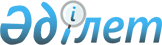 О предоставлении мер социальной поддержки специалистам здравоохранения, образования, социального обеспечения, культуры, спорта и ветеринарии, прибывшим для работы и проживания в сельские населенные пункты на 2012 год
					
			Утративший силу
			
			
		
					Решение Жаркаинского районного маслихата Акмолинской области от 6 марта 2012 года № 5С-2/4. Зарегистрировано Управлением юстиции Жаркаинского района Акмолинской области 14 марта 2012 года № 1-12-163. Прекращено действие по истечении срока, на который решение было принято (письмо Жаркаинского районного маслихата Акмолинской области от 1 марта 2013 года № 03-2/69)      Сноска. Прекращено действие по истечении срока, на который решение было принято (письмо Жаркаинского районного маслихата Акмолинской области от 01.03.2013 № 03-2/69).      Примечание РЦПИ:

      В тексте сохранена авторская орфография и пунктуация.      Сноска. Заголовок в редакции решения Жаркаинского районного маслихата Акмолинской области от 02.10.2012 № 5С-10/3 (вводится в действие со дня официального опубликования).

      В соответствии со статьей 6 Закона Республики Казахстан от 23 января 2001 года «О местном государственном управлении и самоуправлении в Республике Казахстан», подпунктом 4) пункта 3 статьи 7 Закона Республики Казахстан от 8 июля 2005 года «О государственном регулировании развития агропромышленного комплекса и сельских территорий», пунктом 2 постановления Правительства Республики Казахстан от 18 февраля 2009 года № 183 «Об утверждении размеров и Правил предоставления мер социальной поддержки специалистам здравоохранения, образования, социального обеспечения, культуры и спорта, прибывшим для работы и проживания в сельские населенные пункты», Жаркаинский районный маслихат РЕШИЛ:



      1. Предоставить меры социальной поддержки специалистам здравоохранения, образования, социального обеспечения, культуры, спорта и ветеринарии, прибывшим для работы и проживания в сельские населенные пункты района на 2012 год в виде подъемного пособия в сумме, равной семидесятикратному месячному расчетному показателю и бюджетного кредита на приобретение или строительство жилья в сумме, не превышающей одну тысячу пятисоткратный размер месячного расчетного показателя.

      Сноска. Заголовок в редакции решения Жаркаинского районного маслихата Акмолинской области от 02.10.2012 № 5С-10/3 (вводится в действие со дня официального опубликования).



      2. Настоящее решение вступает в силу со дня государственной регистрации в Департаменте юстиции Акмолинской области и вводится в действие со дня официального опубликования.      Председатель сессии

      районного маслихата                        Ж.Мынбаев      Секретарь

      районного маслихата                        У.Ахметова      «СОГЛАСОВАНО»      Аким Жаркаинского района                   А.Калжанов
					© 2012. РГП на ПХВ «Институт законодательства и правовой информации Республики Казахстан» Министерства юстиции Республики Казахстан
				